Remote Early Intervention (Remote EI) رضامندی اور Prior Authorization (PA)(پیشگی اجازت (PA)) کی درخواست کا فارم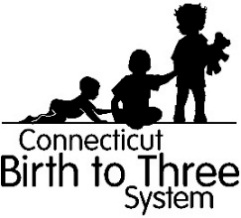 Remote EI(ریموٹ EI) کے استعمال کے لیے خاندان کی رضامندی:میں سمجھتا/سمجھتی ہوں کہ فون یا محفوظ ویڈیو کنکشن کو استعمال کرتے ہوئے فاصلاتی طور پر میری ملاقاتیں مکمل کی جائیں گی۔مجھے اسے موثر طور پر سر انجام دینے کے لیے تکنیکی معاونت فراہم کی گئی ہے۔میں سمجھتا/سمجھتی ہوں کہ میں اس رضامندی کو کسی بھی وقت منسوخ کر سکتا/سکتی ہوں۔پرنٹ شدہ نام:			دستخط: 			 تاریخ: 		~~~~~~~~~~~~~~~~~~~~~~~~~~~~~~~Birth to Three (پیدائش سے تین سال تک) پروگرام کو رازدارنہ طور پر صرف یہاں ای میل کریں CTBirth23@ct.gov جیسا کہ درکار ہو (PA جس کو Public Health Emergency COVID-19 (PHE، صحتِ عامہ کی ایمرجنسی) کے دوران روک دیا گیا تھا ماسوائے صرف صوتی طور پر Early Intervention Treatment Services (EITS، ابتدائی مداخلت کے علاج کی خدمات) کے۔) میں اس رضامندی کو منسوخ کرتا/کرتی ہوں: 	پرنٹ شدہ نام:			دستخط: 			 تاریخ: 		پروگرام کا نام:پروگرام کا نام:پروگرام کا نام:بچے/بچی کا نام:بچے/بچی کا نام:بچے/بچی کا نام:Birth to Three کا نمبر:تاریخ پیدائش:تاریخ آغاز:تاریخ آغاز:تاریخ آغاز:مجوزہ تاریخ اختتام:مجوزہ تاریخ اختتام:سروس کی قسم:  Eval.    تشخیص۔  IFSP     EITS  وجہ: براہ کرم تفصیلا بیان کریں:  مکمل  Individualized Family Service Plan(IFSP،  خاندان کی سروس کے انفرادی منصوبے) لازمی منسلک کیا جائےوجہ: براہ کرم تفصیلا بیان کریں:  مکمل  Individualized Family Service Plan(IFSP،  خاندان کی سروس کے انفرادی منصوبے) لازمی منسلک کیا جائےوجہ: براہ کرم تفصیلا بیان کریں:  مکمل  Individualized Family Service Plan(IFSP،  خاندان کی سروس کے انفرادی منصوبے) لازمی منسلک کیا جائےوجہ: براہ کرم تفصیلا بیان کریں:  مکمل  Individualized Family Service Plan(IFSP،  خاندان کی سروس کے انفرادی منصوبے) لازمی منسلک کیا جائےوجہ: براہ کرم تفصیلا بیان کریں:  مکمل  Individualized Family Service Plan(IFSP،  خاندان کی سروس کے انفرادی منصوبے) لازمی منسلک کیا جائےوجہ: براہ کرم تفصیلا بیان کریں:  مکمل  Individualized Family Service Plan(IFSP،  خاندان کی سروس کے انفرادی منصوبے) لازمی منسلک کیا جائےوجہ: براہ کرم تفصیلا بیان کریں:  مکمل  Individualized Family Service Plan(IFSP،  خاندان کی سروس کے انفرادی منصوبے) لازمی منسلک کیا جائےکون سی ٹیکنالوجی استعمال کی جائے گی:  OEC فہرست شدہ HIPAA شکایت کی ویب پر مبنی ایپلیکیشن:  __________________(نام)   فون دیگر (بیان کریں):کون سی ٹیکنالوجی استعمال کی جائے گی:  OEC فہرست شدہ HIPAA شکایت کی ویب پر مبنی ایپلیکیشن:  __________________(نام)   فون دیگر (بیان کریں):کون سی ٹیکنالوجی استعمال کی جائے گی:  OEC فہرست شدہ HIPAA شکایت کی ویب پر مبنی ایپلیکیشن:  __________________(نام)   فون دیگر (بیان کریں):کون سی ٹیکنالوجی استعمال کی جائے گی:  OEC فہرست شدہ HIPAA شکایت کی ویب پر مبنی ایپلیکیشن:  __________________(نام)   فون دیگر (بیان کریں):کون سی ٹیکنالوجی استعمال کی جائے گی:  OEC فہرست شدہ HIPAA شکایت کی ویب پر مبنی ایپلیکیشن:  __________________(نام)   فون دیگر (بیان کریں):کون سی ٹیکنالوجی استعمال کی جائے گی:  OEC فہرست شدہ HIPAA شکایت کی ویب پر مبنی ایپلیکیشن:  __________________(نام)   فون دیگر (بیان کریں):کون سی ٹیکنالوجی استعمال کی جائے گی:  OEC فہرست شدہ HIPAA شکایت کی ویب پر مبنی ایپلیکیشن:  __________________(نام)   فون دیگر (بیان کریں):دفتر برائے نابالغان صرف:دفتر برائے نابالغان صرف:دفتر برائے نابالغان صرف:دفتر برائے نابالغان صرف:دفتر برائے نابالغان صرف:دفتر برائے نابالغان صرف:دفتر برائے نابالغان صرف:جس تاریخ کو درخواست وصول ہوئی:پروگرام میں واپسی کی تاریخ:       جس تاریخ کو درخواست وصول ہوئی:پروگرام میں واپسی کی تاریخ:       منظور شدہ انکار کی وجہ:اضافی معلومات درکار ہیں:منظور شدہ انکار کی وجہ:اضافی معلومات درکار ہیں:منظور شدہ انکار کی وجہ:اضافی معلومات درکار ہیں:مجاز دستخط اور تاریخ:مجاز دستخط اور تاریخ: